What is Preservation?byRoger Smalling, D.MinThis article corresponds to the bookUnlocking Grace   Kindle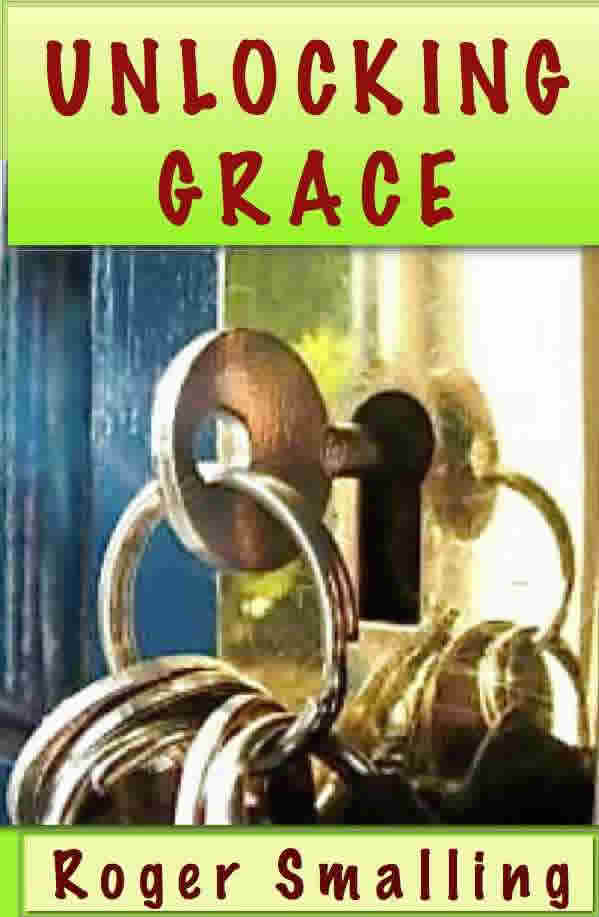 A young man once wrote asking if I believe in the doctrine of once saved always saved, and what would be the rationale for my answer. The following is my reply: Dear Paul,Your letter came as a pleasant surprise. Not only are we interested in your progress and activities but also it is a pleasure to deal with theological subjects. Before I can answer your question, we must define terms and establish parameters. The doctrine you described as once saved always saved is more precisely termed eternal security. The opposing view is known as arminianism. Neither of these terms is adequate for various reasons. Arminianism refers to an entire system of theology of which the issue of losing salvation is only one aspect. Eternal security was a term popular among the reformers, but they did not mean it in the sense in which many baptists use it today. These two views are hotly disputed, as you know. What most do not realize, however, is that these two are not the only options. In fact, there is a third view, called The Doctrine of Preservation and Perseverance of the Saints. This third view is the one I hold, and to which the reformers held, along with reformed churches today such as Presbyterian, Christian Reformed, etc. It is perhaps incorrect to call this a third view. The other views are in fact, historical developments of this one. DefinitionsEternal security: The doctrine that a Christian cannot, under any condition, lose his salvation. God deposits the gift of eternal life in him and will not remove it, regardless of conduct or apostasy. Arminianism: The doctrine that a born-again Christian may revert to a life of sin, or apostatize from the faith and be eternally lost. Preservation and perseverance: The doctrine that God has an elect and justified people, chosen from before the foundation of the world, whom he preserves from ultimately and finally falling into any condition that would jeopardize their eternal salvation. Though preservation is a gift of the grace of God, he uses practical means to ensure it. The primary means he uses is the believers’ own efforts at perseverance, which God stimulates through exhortation, warnings, chastisements, the Word, fellowship, and others. I will refer to this as the reformed view.Note the reformed view agrees with both of the others in some respects, not in others. It agrees with the eternal security (Baptist) view in that believers do not lose their salvation. Yet it states that conditions may exist by which that could happen. A life of sin or of apostasy is a fully legitimate condition by which a believer can indeed lose his salvation, and must beware that he does not. But it insists that God preserves His people from actually fulfilling that condition.The reformed view also disagrees with the Baptist view as to what is the basis of the believer’s hope. The Baptist view bases it on the believer’s choice to be born-again, so that God then gives him eternal life. Preservation and perseverance bases it on the decree of God’s election and on justification. Justification means God attributes the perfect righteousness of Christ to a believer, rejecting any accusations against him. The reformed view feels the Baptist view places more hope on the will and activity of man, than on God’s eternal decree.In fact, this is true of the arminian view also. Paradoxically, the reformed camp sees the other two views as committing the same basic error but from different directions. Preservation and perseverance agrees with the arminian view that conditions indeed exist by which a Christian can lose his salvation. The responsibility lies squarely on the shoulders of the believer to persevere via the means God has provided. However, such a loss of salvation has never happened to any believer. The arminian view commits a logic error at this point. Just because a thing is hypothetically possible, does not prove it has ever happened or ever will. A fundamental principle of logic is that hypotheses are not facts. At this point arminianism leads to a false gospel, a doctrine that salvation ultimately depends, in part, on good works. That is heresy.It’s easy to see why the arminian accusation that security of salvation provides a license to sin, falls heavier on the Baptist view than the reformed. After all, the former deny that sin and apostasy represent any real danger. Warnings about the consequence of apostasy and sin exist in the Bible along with promises of eternal security. God is not kidding when he gives such warnings. There is no need to explain them away. The dangers are real. But neither is he hedging on His covenant promise of preservation. Doesn’t the Bible teach God is Sovereign, while man is also responsible for his actions? The reformers believed so, and felt comfortable with both lines of verses. This being the case, we can ask ourselves if the verses you listed are really difficult to understand. We need to establish some parameters along with definitions. We’ve touched on some definitions, and now a parameter. You notice the Bible does not say verbatim that a Christian can or cannot lose his salvation. Conclusions must be drawn from the available evidence. Is it legitimate to hold that the Bible says such and such based on a conclusion not directly stated in scripture?Yes. Otherwise, we would have to abandon the doctrine of the Trinity, most of the evidence for the deity of Christ, whatever view of end-time events we hold, and many other things. Views not directly stated can be valid doctrine, assuming of course, they incorporate all of the available evidence.Let’s ask ourselves, of the three options, which best incorporates the sum of the Biblical evidence on this subject? What about these verses?2Peter 2:20-22Arminians assume these verses refer to born-again Christians. They also suppose an exhortation to avoid apostasy proves that some apostatized. This text need only be seen an exhortation to avoid apostatizing and the consequences thereof and prove nothing about what actually happens. Further, there is a grammatical problem with the arminian interpretation. Note the pronouns they and them. In grammar, a pronoun replaces a previously stated noun. If we carefully trace these pronouns back to their origin, we arrive at verse one:But there were also false prophets among the people, just as there will be false teachers among you. They will secretly introduce destructive heresies, even denying the sovereign Lord who bought them—bringing swift destruction on themselves.Peter is referring to false prophets who have infiltrated into the church, professing to be believers, who in actual fact are reprobates in disguise. The text in 2 Peter is not referring to born-again Christians. What about escaping the corruption of the world through the knowledge of Christ? Monks have done that for centuries without being saved. A strong will, self-denial, and religiosity have produced a certain external righteousness in many ascetics who are now in hell. Hebrews 10:26-31The Book of Hebrews occupies a special place. To comment on these verses, and those in Chapter Six, we have to look at the purpose of the book as a whole. The author of Hebrews states his main point in clear terms. This is a luxury for us. We realize in advance we must interpret every verse of Hebrews in accord with this point.Here is what the author of Hebrews says is his point:Now the main point of what we are saying is this: We do have such a high priest, who sat down at the right hand of the throne of the Majesty in heaven, Hebrews 8:1This verse summarizes the author’s teaching in the previous chapters and proceeds to introduce three chapters of detail on why everything in the Old Testament leads to his conclusions. What is the point? In Christ our high priest, we have an absolutely secure salvation through his infallible ministry of intercession for us. …because Jesus lives forever, he has a permanent priesthood. Therefore he is able to save completely those who come to God through him, because he always lives to intercede for them. Hebrews 7:24,25The ministry of Jesus as high priest, both in His completed sacrifice and perpetual intercession is so effective, that all who come to God through him are saved absolutely and eternally.Therefore, no verse within the book of Hebrews can possibly refer to believers losing their salvation.The writer was addressing a particular first century problem among converts from Judaism. Some had one foot in the synagogue and the other in the church. They wanted both, Judaism and Christianity. They came to church only occasionally.It’s hard to tell if they were saved or not. The intent of the writer is to warn those attempting to walk that kind of fence. Unless they left the elementary principles of Judaism, and committed fully to Christ, there was no salvation for them. A mixture of law and grace could not save them. The above text addresses the danger of these people without the writer passing judgment on whether they are saved or not. If this text means genuine believers lose their salvation, then we have a problem with v.26. (Such a high priest truly meets our need—one who is holy, blameless, pure, set apart from sinners, exalted above the heavens.) The text proves more than the arminian intends. If they assume he is talking to born-again people, then they must conclude that if a Christian sins after he is saved, he can never be forgiven. This makes backsliding the unforgiveable sin, without scriptural warrant. But no one seems to hold to this. The author is making a point in the most potent way possible. Just as a Jew in the Old Testament was lost if he rejected the Law of Moses, so neither can he expect mercy if he rejects Christ. How does one “trample” the Son of God underfoot and insult the Spirit of Grace? Those half-committed Jews were doing just that by returning to the synagogue and the Law. This insulted grace and implied that Christ’s blood was insignificant and that the Cross was not enough for their salvation. The text is not directed at backslidden Christians, but rather to Jews who professed to be believers but would not abandon Judaism. Hebrews 6:4-6Taken in the context of the chapter as a whole, we must divide Hebrews Chapter Six into two distinct sections, separated by  verse 9:Even though we speak like this, dear friends, we are confident of better things in your case—things that accompany salvation. Those described from V.9 to the end of the chapter have the following characteristics: They are beloved of God, a term never used except in reference to God’s people; they are saved; they minister to the saints, work for God and show love; they have a sure and steadfast hope, and are partakers of the immutable covenant of grace.Evidently, the people in the last part of the chapter are not the same as those in the first part. In the last half, he is addressing the saved. It follows therefore, that those in the first part are not saved. The arminian assumes verses one through eight refer to genuine Christians. This cannot be the case since Christians are the topic in nine through twenty. The elementary principles of Christ do not refer to doctrines distinctive to Christianity for the following reasons:All doctrines mentioned are also Jewish, clearly taught in the Old Testament. The elementary principles refer therefore to certain basic teachings of Judaism, which Jews already knew. Jewish converts did not want to advance beyond these principles into a full commitment to Christ. Going on to maturity would mean entering into the things in 6:9-20. These Jews had been enlightened but not converted. They had tasted but not swallowed. They had been partakers of the Holy Spirit, but not regenerate.Notice the phrase in 5:12-14, first principles of the oracles of God. This seems to refer to the basic points of the priesthood, the subject of the chapter, which these Jews should have understood. The first principles of 6:1 do not therefore refer to distinctively Christian teachings. In seems peculiar that armininians refer to Hebrews for support, when this book was written to demonstrate the efficacy and certainty of Christ’s ministry as High Priest for all those effectually called. (Hebrews 9:14-15) Hebrews was written to give security to the sincere, while at the same time instilling fear into phony believers. The arminian interpretation fails to see the forest because of the trees. I have enjoyed the opportunity to review these points in my own mind, and with you Paul. In His bonds,RogerSmalling's articles and essays are available at www.smallings.comENDNOTES